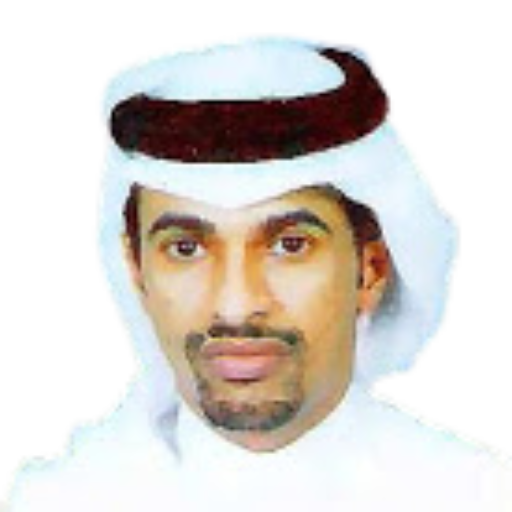 البطاقة الشخصيةالهوية الشخصية:   11111111الحالة الاجتماعية:    متزوجتــاريـــخ المــيـلاد: 1400هـالــجــــنســـــــــية:  سعوديبيانات الاتصال   055 555 5555          ali2@gmail.com                    الرياض        سعودي        1400هـالهدف الوظيفيزيادة الخبرة من خلال العمل وتحسين الآداء تحقيق الذات من اجل الوصول للغاية المطلوبةحب العمل ورغبتي الشديدة في خدمة وطني العزيز لتحقيق رؤية ( 2030 )اللغاتالعـربيـــــة: ممتازالإنجليزية : جيد جداالمؤهلات التعليميةاسم المؤهل (  الجهة  )الخبرات العمليةالمسمى الوظيفي
الجهةالمسمى الوظيفي
الجهةالمسمى الوظيفي
الجهةالمسمى الوظيفي
الجهةالدورات التدريبيةالمهاراتالمرونة والقدرة على إدارة الأولوياتمهارات فيادية وسلوك إيجابيالتخطيط والتنظيممهارات مخاطبة الجمهورالسرعة في إعداد التقاريرالإستفادة من المعرفة المكتبسبة وتطبيقها عمليا ، استغلال كافة المهارات والقدرات فيما يصب في مصلحة المؤسسة 